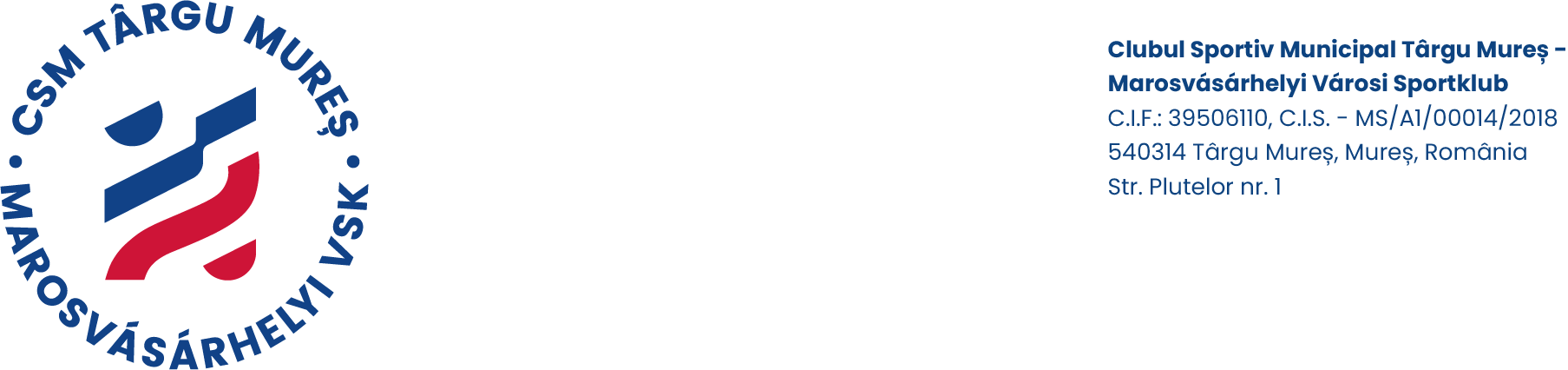 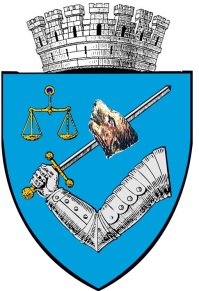 MUNICIPIUL TÂRGU MUREŞROMÂNIA – 540026 Târgu Mureş, Piaţa Victoriei nr. 3Tel: 00-40-265-268.330e-mail: primar@tirgumures.ro, www.tirgumures.ro Nr. 11842 din  16.02.2023Inițiator,Primar   	         Soós ZoltánReferat de aprobareprivind modificarea Organigramei și Statului de funcții a Clubului Sportiv Municipal Târgu Mureș - Marosvásárhelyi Városi Sportklub din  Hotărârea Consiliului local municipal nr. 121 din 26.04.2018Având în vedere:Hotărârea Comitetului Director nr. 18 din 15.09.2022, privind aprobarea modificării Organigramei și a Statului de funcții a Clubului Sportiv Municipal Târgu Mureș - Marosvásárhelyi Városi Sportklub, conform anexelor 1 și 2, care fac parte integrantă din prezenta hotărâre,Articolul 391 din Codul Administrativ (OUG 57/2019) privind stabilirea numărului total de funcții publice de conducere în cadrul fiecărei autorități sau instituții publice potrivit căruia: “(1) Numărul total al funcțiilor publice de conducere din cadrul fiecărei autorități sau instituții publice, cu excepția funcțiilor publice de secretar general al unității/subdiviziunii administrativ-teritoriale, precum și a funcțiilor publice de conducere a căror ocupare se face prin detașare cu personal din cadrul instituiților din sectorul de apărare, ordine publică și siguranță naționala, conform statelor de organizare aprobate, în condițiile legii, este de maximum 12% din numărul total al posturilor aprobate”.Propunem modificarea Organigramei și Statului de funcții a Clubului Sportiv Municipal Târgu Mureș - Marosvásárhelyi Városi Sportklub din  Hotărârea Consiliului local municipal nr.121 din 26.04.2018, conform anexelor 1 și 2, care fac parte integrantă din prezenta hotărâre.Faţă de cele mai sus expuse,  Proiectul de hotărâre privind modificarea Organigramei și Statului de funcții a Clubului Sportiv Municipal Târgu Mureș - Marosvásárhelyi Városi Sportklub din  Hotărârea Consiliului local municipal nr.121 din 26.04.2018, conform anexelor 1 și 2, care fac parte integrantă din prezenta hotărâre, va fi prezentat  spre dezbatere şi aprobare Consiliului local al Municipiului Târgu Mureş. Anexăm: Hotărârea Comitetului Director nr.18/15.09.2022;Anexa nr.1. Organigrama Clubului Sportiv Municipal Târgu Mureș - Marosvásárhelyi Városi Sportklub;Anexa nr.2 -Statul de funcții. al Clubului Sportiv Municipal Târgu Mureș - Marosvásárhelyi Városi Sportklub.Aviz favorabil al Clubului Sportiv Municipal Târgu Mureș- Marosvásárhelyi Városi SportklubDirectorSzászgáspár BarnabásR O M Â N I A 							JUDEŢUL MUREŞCONSILIUL LOCAL AL MUNICIPIULUI TÂRGU MUREŞProiect                                                                                                                                                             Iniţiator                                                                                                                         PRIMAR                                                                                                                        SOÓS ZOLTÁN                                                            H O T Ă R Â R E A     nr. ______din _____________________ 2023privind modificarea Organigramei și Statului de funcții a Clubului Sportiv Municipal Târgu Mureș - Marosvásárhelyi Városi Sportklub din  Hotărârea Consiliului local municipal nr. 121 din 26.04.2018Consiliul local municipal Târgu Mureş, întrunit în şedinţă ordinară de lucru,Având în vedere:Referatul de aprobare nr. 11.842 din  16.02.2023  iniţiat de Primar prin Clubul Sportiv Municipiul Târgu Mureş - Marosvásárhelyi Városi Sportklub privind modificarea Organigramei și Statului de funcții a Clubului Sportiv Municipal Târgu Mureș - Marosvásárhelyi Városi Sportklub din Hotărârea Consiliului local municipal nr.121 din 26.04.2018,- Hotărârea Comitetului Director nr.18/15.09.2022, privind aprobarea modificării organigramei și a statului de funcții a Clubului Sportiv Municipal Târgu Mureș - Marosvásárhelyi Városi Sportklub, conform anexelor 1 și 2, care fac parte integrantă din prezenta hotărâre.Raportul Comisiilor de specialitate din cadrul Consiliului local municipal Târgu Mureş. În conformitate cu prevederile :art. 18 ^1, art. 21 alin. (1) lit. „b”, art. 22, art. 26 alin. (2) lit. „b” din Legea nr. 69/2000 legea educaţiei fizice şi sportuluiÎn temeiul art. 129 alin.(1), alin. (2) lit. „c”,  alin. 7 lit.„f”, alin.(14), art.139 alin. (1) art.196, alin.(1), lit. „a” şi ale art. 243, alin. (1), lit. „a”  din O.U.G. nr. 57/2019 privind Codul Administrativ,  cu modificările și completările ulterioare,H o t ă r ă ş t e :	 Art. 1. Se aprobă modificarea Organigramei și Statului de funcții a Clubului Sportiv Municipal Târgu Mureș - Marosvásárhelyi Városi Sportklub din Hotărârea Consiliului local municipal nr.121 din 26.04.2018, conform anexelor 1 şi 2, care fac parte integrantă din prezenta hotărâre.             Art. 2. Restul prevederilor din HCL nr. 121/26.04.2018 rămân nemodificate.  Art. 3. Cu aducerea la îndeplinire a prevederilor prezentei hotărâri se încredinţează Clubul Sportiv Municipal Târgu Mureș - Marosvásárhelyi Városi Sportklub.Art. 4.  În conformitate cu prevederile art. 252, alin. (1), lit. „c” și ale art. 255 din O.U.G. nr. 57/2019 privind Codul administrativ precum și ale art. 3, alin. (1) din Legea nr. 554/2004, privind contenciosul administrativ, prezenta Hotărâre se înaintează Prefectului Judeţului Mureş pentru exercitarea controlului de legalitate.Art. 5.  Prezenta hotărâre se comunică: Clubului Sportiv Municipal Târgu Mureș - Marosvásárhelyi Városi Sportklub.  Viză de legalitate, Secretarul  general al  Municipiului  Târgu Mureș,Bordi Kinga